Communication Barriers Post TestEmployee name: ____________________________Date: _____________________Score: ____________________Communication is a process beginning with a sender who encodes the message and passes it through some channel to the receiver who decodes the message.TrueFalseWhat is considered some roadblocks to communication?Physical barriersLanguage barriersGender barriersAll of the aboveThe Limited English Proficiency (LEP) person may prefer or request to use whom to interpret for them?FriendFamily memberSignificant otherAny of the aboveIf the patient/client needs an interpreter provided who pays for the interpreter?______________________________________Who should not be used as an interpreter?A minorAnother patientSomeone the patient/client approvesA and BWhat documents, if needed, be converted to the patient/clients native language?Information/Admission packetConsentsBill of RightsGrievance procedureAll of the aboveWhat type of laws stipulate that no one can be denied or forced to wait for medical care due to language barriers?___________________________________________What federal agency guarantees equal opportunities in the workplace for people with disabilities?_______________________________________What items are used to facilitate communications?educational materials visual aids special devices all of the above   What are some techniques that can be used to communicate with the deaf person?Get the deaf person’s attention before speaking.Look directly at the deaf person when speaking.Do not place anything in your mouth when speaking.All of the aboveCertificate Completion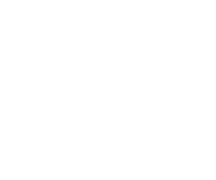 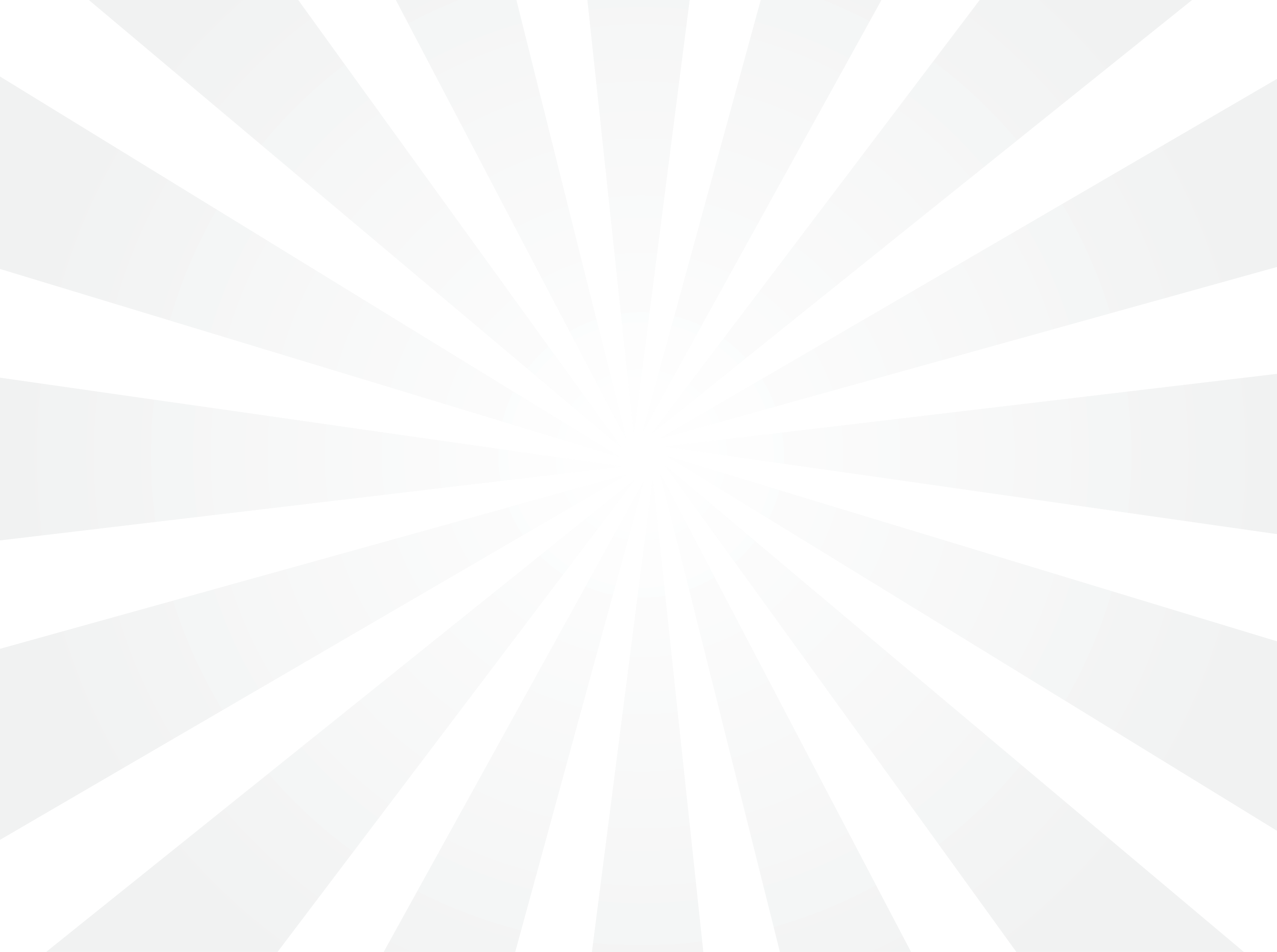 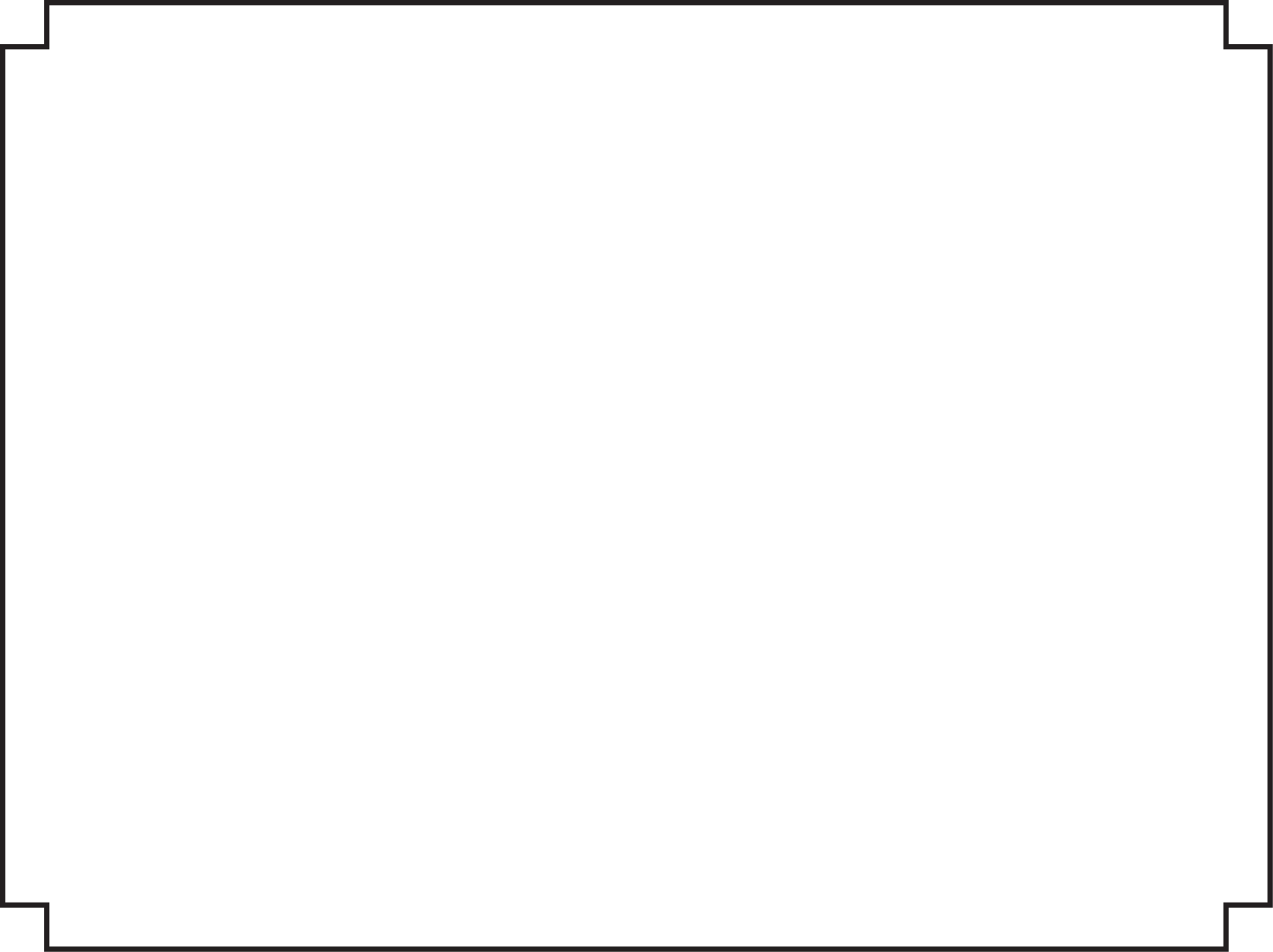 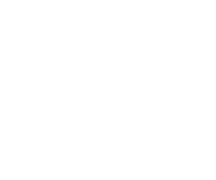 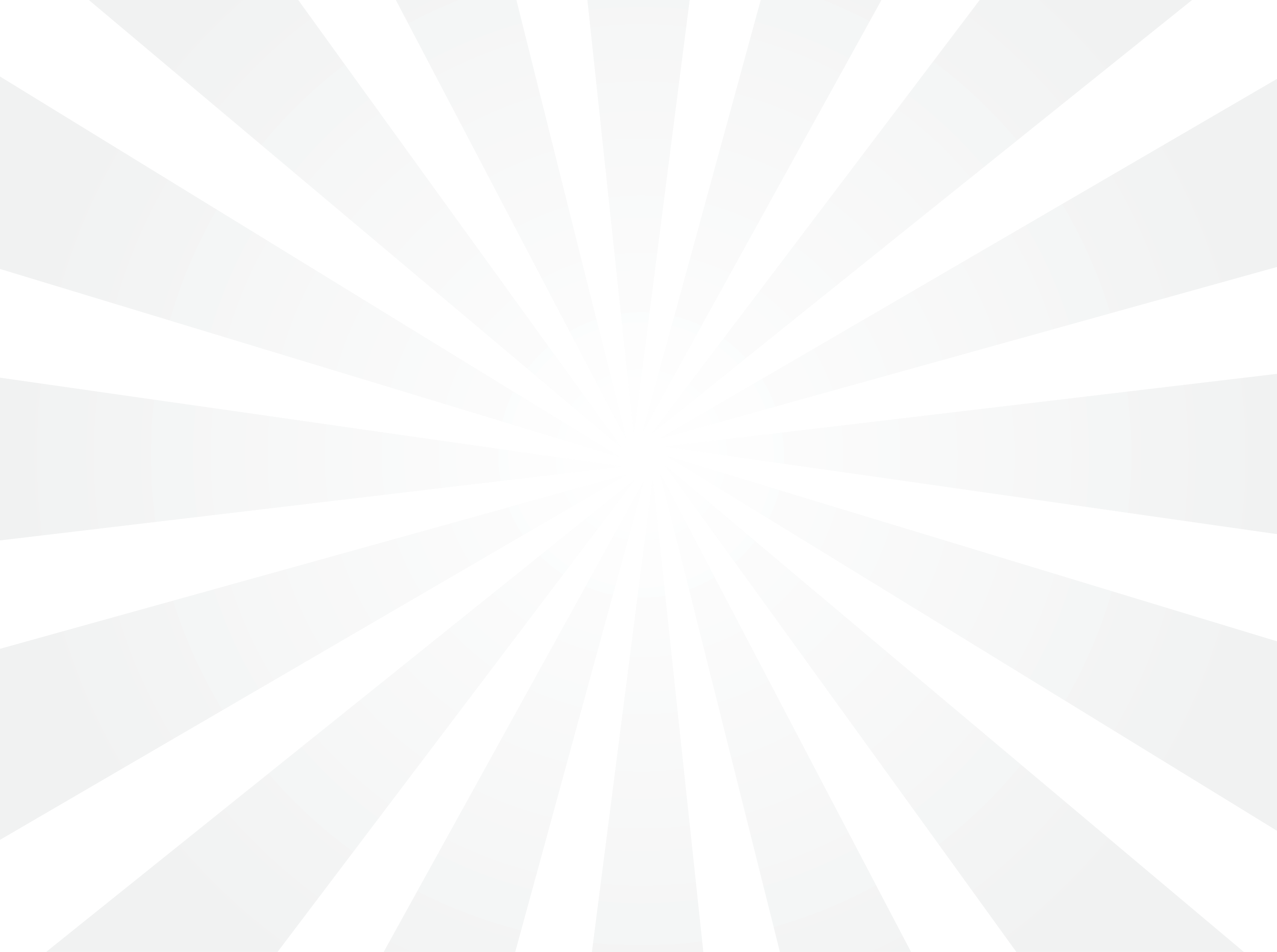 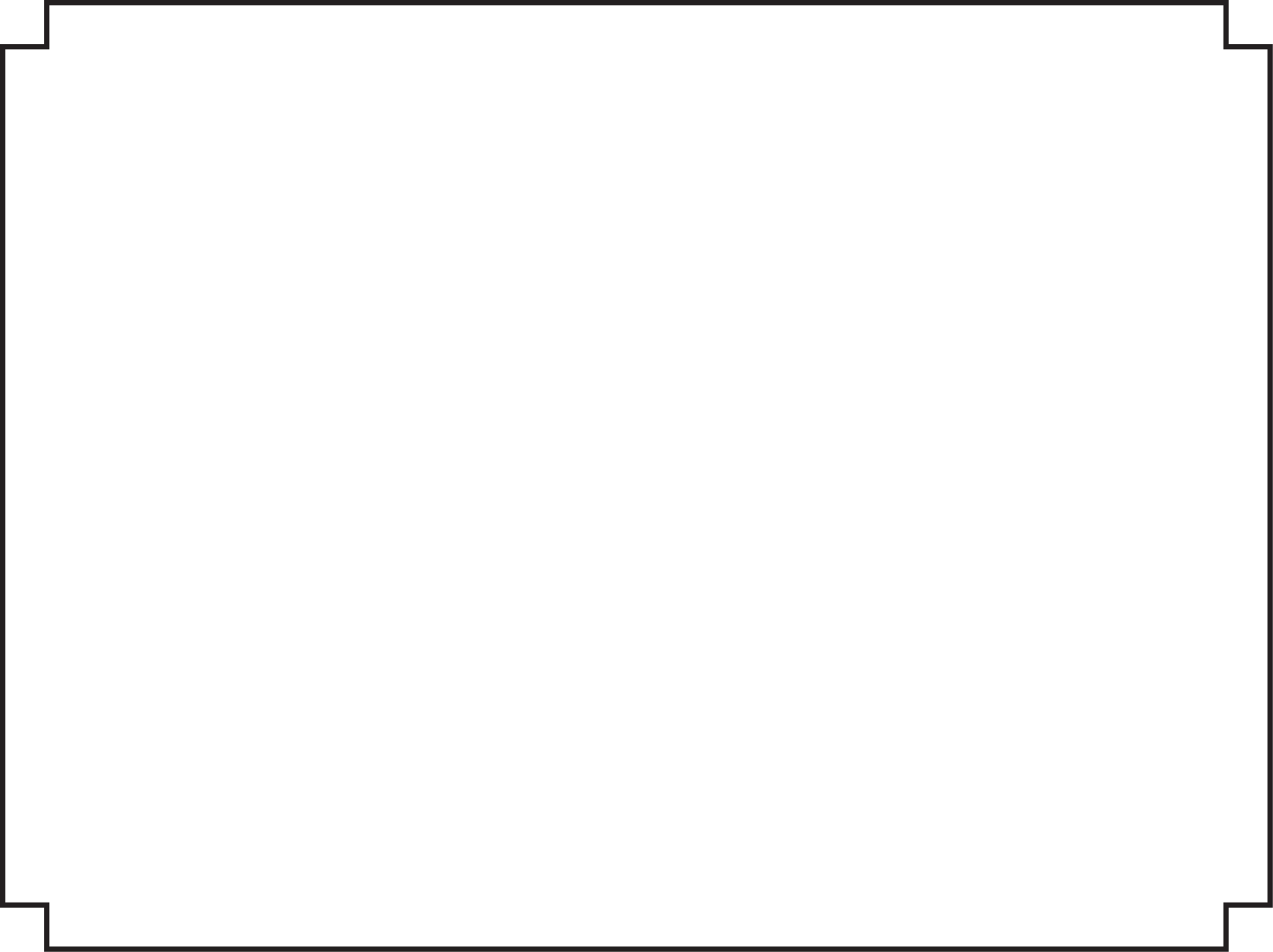 (Employee name)Has successfully completed the education in-service forCommunication Barriers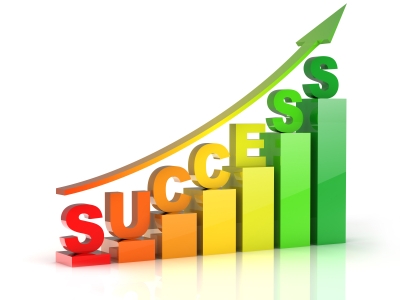 